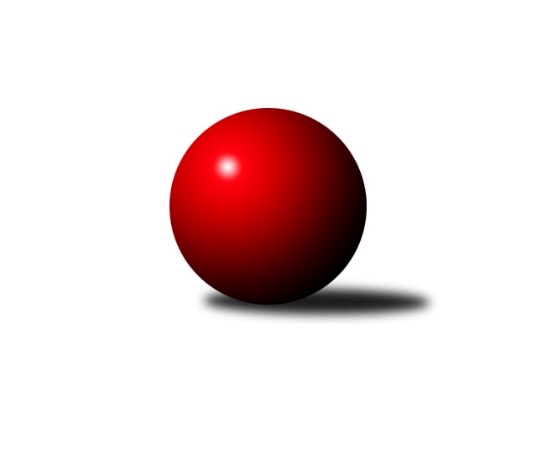 Č.19Ročník 2009/2010	13.3.2010Nejlepšího výkonu v tomto kole: 3306 dosáhlo družstvo: TJ Rostex Vyškov ˝A˝3. KLM C  2009/2010Výsledky 19. kolaSouhrnný přehled výsledků:TJ Sokol Michálkovice ˝A˝	- HKK Olomouc ˝A˝	5:3	3118:3102	13.5:10.5	13.3.TJ Opava ˝B˝	- KK Zábřeh ˝B˝	2:6	3051:3098	12.0:12.0	13.3.TJ Sokol KARE Luhačovice ˝B˝	- TJ Horní Benešov ˝A˝	2.5:5.5	3258:3275	10.0:14.0	13.3.TJ  Krnov ˝A˝	- TJ Spartak Přerov ˝B˝	7:1	3147:3123	14.5:9.5	13.3.TJ Jiskra Rýmařov ˝A˝	- SKK Jeseník ˝A˝	5:3	3280:3181	15.0:9.0	13.3.TJ Rostex Vyškov ˝A˝	- TJ  Prostějov ˝A˝	6:2	3306:3199	14.0:10.0	13.3.Tabulka družstev:	1.	TJ Rostex Vyškov ˝A˝	19	15	0	4	104.0 : 48.0 	260.0 : 196.0 	 3221	30	2.	HKK Olomouc ˝A˝	19	13	0	6	97.0 : 55.0 	255.5 : 200.5 	 3242	26	3.	TJ Horní Benešov ˝A˝	19	12	1	6	87.0 : 65.0 	243.5 : 212.5 	 3209	25	4.	TJ Spartak Přerov ˝B˝	19	12	0	7	81.5 : 70.5 	231.5 : 224.5 	 3184	24	5.	KK Zábřeh ˝B˝	19	10	1	8	76.5 : 75.5 	233.0 : 223.0 	 3170	21	6.	TJ  Krnov ˝A˝	19	10	0	9	78.5 : 73.5 	224.0 : 232.0 	 3173	20	7.	TJ  Prostějov ˝A˝	19	9	1	9	76.5 : 75.5 	226.0 : 230.0 	 3158	19	8.	TJ Sokol Michálkovice ˝A˝	19	8	2	9	73.0 : 79.0 	230.5 : 225.5 	 3147	18	9.	TJ Opava ˝B˝	19	6	2	11	63.0 : 89.0 	218.5 : 237.5 	 3106	14	10.	TJ Jiskra Rýmařov ˝A˝	19	5	3	11	62.5 : 89.5 	215.5 : 240.5 	 3113	13	11.	SKK Jeseník ˝A˝	19	5	1	13	61.0 : 91.0 	208.0 : 248.0 	 3139	11	12.	TJ Sokol KARE Luhačovice ˝B˝	19	3	1	15	51.5 : 100.5 	190.0 : 266.0 	 3066	7Podrobné výsledky kola:	 TJ Sokol Michálkovice ˝A˝	3118	5:3	3102	HKK Olomouc ˝A˝	Josef Linhart	134 	 132 	 132 	137	535 	 1:3 	 566 	 140	123 	 153	150	Radek Havran	Petr Řepecký	132 	 132 	 136 	139	539 	 2.5:1.5 	 498 	 123	133 	 136	106	Jiří Němec	Michal Zych	145 	 122 	 134 	130	531 	 3:1 	 508 	 133	139 	 123	113	Radek Malíšek	Jan Zych	122 	 129 	 143 	106	500 	 2:2 	 501 	 123	118 	 124	136	Aleš Čapka	Václav Hrejzek	131 	 124 	 134 	127	516 	 2:2 	 536 	 128	139 	 128	141	Jan Tögel	Josef Jurášek	117 	 129 	 121 	130	497 	 3:1 	 493 	 116	127 	 129	121	Josef Šrámekrozhodčí: Nejlepší výkon utkání: 566 - Radek Havran	 TJ Opava ˝B˝	3051	2:6	3098	KK Zábřeh ˝B˝	Petr Schwalbe	137 	 138 	 123 	119	517 	 4:0 	 487 	 123	131 	 117	116	Michal Weinlich	Josef Němec *1	121 	 117 	 136 	121	495 	 1:3 	 516 	 131	122 	 125	138	Martin Macas	Svatopluk Kříž	119 	 120 	 130 	124	493 	 1:3 	 502 	 131	124 	 134	113	Milan Šula	Rudolf Haim	124 	 112 	 144 	103	483 	 1.5:2.5 	 533 	 133	112 	 140	148	Martin Marek	Pavel Kovalčík	132 	 139 	 133 	132	536 	 3:1 	 512 	 121	140 	 122	129	Roman Weinlich	Milan Jahn	138 	 113 	 143 	133	527 	 1.5:2.5 	 548 	 138	131 	 129	150	Josef Karafiátrozhodčí: střídání: *1 od 61. hodu Vladimír PeterNejlepší výkon utkání: 548 - Josef Karafiát	 TJ Sokol KARE Luhačovice ˝B˝	3258	2.5:5.5	3275	TJ Horní Benešov ˝A˝	Jiří Konečný	119 	 114 	 129 	144	506 	 1:3 	 547 	 132	136 	 141	138	Miroslav Petřek ml.	Milan Žáček	149 	 133 	 150 	122	554 	 2:2 	 543 	 129	145 	 142	127	Vlastimil Skopalík	Alois Valášek	130 	 135 	 145 	138	548 	 2:2 	 548 	 140	134 	 148	126	Bohuslav Čuba	Tomáš Stolařík	110 	 118 	 140 	121	489 	 1:3 	 538 	 124	126 	 139	149	Kamil Kubeša	Petr Kudláček	136 	 133 	 153 	136	558 	 1:3 	 553 	 139	148 	 115	151	Kamil Kovařík	Ladislav Daněk	144 	 148 	 153 	158	603 	 3:1 	 546 	 146	127 	 139	134	Martin Bilíčekrozhodčí: Nejlepší výkon utkání: 603 - Ladislav Daněk	 TJ  Krnov ˝A˝	3147	7:1	3123	TJ Spartak Přerov ˝B˝	Bedřich Pluhař	128 	 134 	 144 	149	555 	 4:0 	 538 	 122	133 	 139	144	Jiří Divila ml.	Václav Eichler	129 	 146 	 132 	125	532 	 2:2 	 519 	 120	125 	 144	130	Milan Kanda	Vlastimil Kotrla	99 	 105 	 137 	121	462 	 1:3 	 504 	 122	121 	 122	139	Vojtěch Venclík	Jiří Jedlička	139 	 136 	 131 	125	531 	 3:1 	 522 	 120	134 	 130	138	Jakub Pleban	Martin Koraba	126 	 127 	 144 	124	521 	 2:2 	 508 	 130	113 	 135	130	Jiří Divila st.	Přemysl Žáček	148 	 140 	 138 	120	546 	 2.5:1.5 	 532 	 129	123 	 138	142	Vladimír Mánekrozhodčí: Nejlepší výkon utkání: 555 - Bedřich Pluhař	 TJ Jiskra Rýmařov ˝A˝	3280	5:3	3181	SKK Jeseník ˝A˝	Josef Pilatík	132 	 136 	 141 	144	553 	 4:0 	 524 	 128	135 	 131	130	Jakub Smejkal	Marek Veselý	127 	 127 	 133 	128	515 	 2:2 	 520 	 146	137 	 121	116	Petr Šulák	David Hampl	151 	 127 	 146 	141	565 	 2:2 	 546 	 130	155 	 119	142	Rostislav  Cundrla	Jaroslav Tezzele	154 	 131 	 122 	113	520 	 2:2 	 546 	 148	128 	 140	130	Michal Smejkal	Milan Dědáček	140 	 165 	 129 	157	591 	 4:0 	 506 	 133	114 	 119	140	Petr  Šulák ml.	Ladislav Janáč	137 	 142 	 145 	112	536 	 1:3 	 539 	 143	106 	 147	143	Václav Smejkalrozhodčí: Nejlepší výkon utkání: 591 - Milan Dědáček	 TJ Rostex Vyškov ˝A˝	3306	6:2	3199	TJ  Prostějov ˝A˝	Petr Pevný	147 	 144 	 115 	156	562 	 2:2 	 540 	 155	137 	 126	122	Petr Černohous	Aleš Staněk	141 	 140 	 139 	131	551 	 2:2 	 549 	 147	131 	 134	137	Martin Adámek	Jiří Trávníček	158 	 134 	 149 	146	587 	 4:0 	 491 	 136	124 	 120	111	Josef Jurda	Eduard Varga	131 	 146 	 149 	122	548 	 3:1 	 538 	 130	132 	 144	132	Roman Rolenc	Milan Svačina	141 	 142 	 135 	125	543 	 2:2 	 552 	 131	123 	 153	145	Miroslav Znojil	Kamil Bednář *1	146 	 125 	 115 	129	515 	 1:3 	 529 	 134	126 	 134	135	Jan Pernicarozhodčí: střídání: *1 od 68. hodu Miroslav PoledníkNejlepší výkon utkání: 587 - Jiří TrávníčekPořadí jednotlivců:	jméno hráče	družstvo	celkem	plné	dorážka	chyby	poměr kuž.	Maximum	1.	Radek Havran 	HKK Olomouc ˝A˝	559.79	366.5	193.3	1.4	11/11	(591)	2.	Petr Pevný 	TJ Rostex Vyškov ˝A˝	555.86	366.6	189.2	2.1	10/10	(609)	3.	Jiří Němec 	HKK Olomouc ˝A˝	551.04	357.2	193.9	3.1	11/11	(582)	4.	Martin Bieberle 	KK Zábřeh ˝B˝	548.80	360.7	188.2	4.1	8/11	(589)	5.	Michal Zych 	TJ Sokol Michálkovice ˝A˝	546.31	361.0	185.3	5.8	10/10	(599)	6.	Jiří Trávníček 	TJ Rostex Vyškov ˝A˝	544.16	364.4	179.8	3.2	10/10	(602)	7.	Jan Tögel 	HKK Olomouc ˝A˝	544.09	361.1	183.0	5.2	10/11	(579)	8.	Václav Eichler 	TJ  Krnov ˝A˝	541.90	364.4	177.5	4.1	9/10	(571)	9.	Milan Kanda 	TJ Spartak Přerov ˝B˝	541.11	361.1	180.0	2.7	10/11	(609)	10.	Vlastimil Skopalík 	TJ Horní Benešov ˝A˝	540.45	358.5	182.0	4.3	11/11	(587)	11.	Ladislav Janáč 	TJ Jiskra Rýmařov ˝A˝	539.79	360.6	179.2	4.2	8/10	(590)	12.	Kamil Bednář 	TJ Rostex Vyškov ˝A˝	538.99	360.8	178.2	4.0	9/10	(585)	13.	Jakub Pleban 	TJ Spartak Přerov ˝B˝	538.75	363.1	175.6	4.6	8/11	(565)	14.	Martin Bilíček 	TJ Horní Benešov ˝A˝	538.67	360.6	178.1	5.0	9/11	(580)	15.	Bedřich Pluhař 	TJ  Krnov ˝A˝	538.04	347.0	191.0	3.3	8/10	(584)	16.	Miroslav Petřek  ml.	TJ Horní Benešov ˝A˝	537.30	362.4	174.9	4.1	11/11	(591)	17.	Milan Šula 	KK Zábřeh ˝B˝	537.21	363.0	174.2	4.1	11/11	(597)	18.	Kamil Kovařík 	TJ Horní Benešov ˝A˝	537.16	362.2	175.0	2.8	11/11	(574)	19.	Přemysl Žáček 	TJ  Krnov ˝A˝	536.91	358.9	178.0	4.1	10/10	(570)	20.	Aleš Staněk 	TJ Rostex Vyškov ˝A˝	536.17	363.4	172.8	3.5	10/10	(574)	21.	Martin Adámek 	TJ  Prostějov ˝A˝	535.99	361.7	174.3	3.3	10/11	(567)	22.	Miroslav Znojil 	TJ  Prostějov ˝A˝	535.86	360.3	175.5	4.4	11/11	(572)	23.	Václav Smejkal 	SKK Jeseník ˝A˝	534.38	360.7	173.6	4.3	11/11	(567)	24.	Kamil Kubeša 	TJ Horní Benešov ˝A˝	533.99	359.1	174.9	4.1	11/11	(576)	25.	Eduard Varga 	TJ Rostex Vyškov ˝A˝	533.81	363.8	170.0	5.7	10/10	(590)	26.	Petr Černohous 	TJ  Prostějov ˝A˝	533.70	356.0	177.7	4.9	10/11	(564)	27.	Pavel Kovalčík 	TJ Opava ˝B˝	533.30	364.9	168.4	4.2	8/10	(563)	28.	Vladimír Mánek 	TJ Spartak Přerov ˝B˝	532.86	359.4	173.5	2.5	11/11	(574)	29.	Marian Hošek 	HKK Olomouc ˝A˝	531.88	357.3	174.6	4.7	8/11	(572)	30.	Petr Řepecký 	TJ Sokol Michálkovice ˝A˝	531.73	358.6	173.2	4.0	10/10	(589)	31.	Jiří Vrba 	SKK Jeseník ˝A˝	531.06	360.0	171.0	5.3	10/11	(579)	32.	Michal Smejkal 	SKK Jeseník ˝A˝	530.23	357.5	172.8	3.3	11/11	(590)	33.	Bohuslav Čuba 	TJ Horní Benešov ˝A˝	529.76	354.5	175.2	4.2	9/11	(572)	34.	Josef Pilatík 	TJ Jiskra Rýmařov ˝A˝	529.52	354.9	174.6	5.3	10/10	(619)	35.	Jiří Jedlička 	TJ  Krnov ˝A˝	528.97	359.7	169.3	6.3	9/10	(552)	36.	Roman Weinlich 	KK Zábřeh ˝B˝	528.29	355.5	172.8	4.9	10/11	(602)	37.	Vlastimil Kotrla 	TJ  Krnov ˝A˝	527.94	355.2	172.8	6.1	10/10	(572)	38.	Aleš Čapka 	HKK Olomouc ˝A˝	527.25	359.8	167.5	5.3	9/11	(550)	39.	Jaroslav Tezzele 	TJ Jiskra Rýmařov ˝A˝	527.02	355.8	171.3	5.0	10/10	(597)	40.	Josef Linhart 	TJ Sokol Michálkovice ˝A˝	525.97	352.8	173.2	4.2	9/10	(541)	41.	Petr Kudláček 	TJ Sokol KARE Luhačovice ˝B˝	525.29	362.3	163.0	6.8	8/10	(590)	42.	Roman Rolenc 	TJ  Prostějov ˝A˝	525.17	353.1	172.0	3.5	11/11	(550)	43.	Jakub Smejkal 	SKK Jeseník ˝A˝	524.78	356.8	168.0	5.4	10/11	(560)	44.	Svatopluk Kříž 	TJ Opava ˝B˝	524.71	353.8	170.9	5.3	9/10	(571)	45.	Michal Weinlich 	KK Zábřeh ˝B˝	522.92	352.8	170.2	4.4	8/11	(561)	46.	Jiří Divila st. 	TJ Spartak Přerov ˝B˝	522.50	356.2	166.3	6.5	8/11	(538)	47.	Josef Jurda 	TJ  Prostějov ˝A˝	522.00	361.2	160.8	5.7	9/11	(579)	48.	Jiří Martinů 	TJ Sokol KARE Luhačovice ˝B˝	520.14	350.7	169.4	4.3	10/10	(590)	49.	Milan Jahn 	TJ Opava ˝B˝	519.63	347.9	171.8	5.0	10/10	(564)	50.	Josef Jurášek 	TJ Sokol Michálkovice ˝A˝	519.53	352.9	166.6	6.4	9/10	(542)	51.	David Hampl 	TJ Jiskra Rýmařov ˝A˝	517.63	350.0	167.6	7.6	9/10	(565)	52.	Jiří Konečný 	TJ Sokol KARE Luhačovice ˝B˝	515.92	354.4	161.5	8.5	7/10	(571)	53.	Martin Koraba 	TJ  Krnov ˝A˝	515.30	348.7	166.6	7.3	10/10	(573)	54.	Václav Ondruch 	KK Zábřeh ˝B˝	514.49	351.5	163.0	6.6	9/11	(569)	55.	Petr Šulák 	SKK Jeseník ˝A˝	513.63	348.1	165.5	5.4	8/11	(564)	56.	Václav Hrejzek 	TJ Sokol Michálkovice ˝A˝	512.92	351.7	161.3	7.1	10/10	(545)	57.	Josef Němec 	TJ Opava ˝B˝	512.61	352.1	160.5	6.9	10/10	(556)	58.	Rudolf Haim 	TJ Opava ˝B˝	511.44	349.4	162.1	6.4	9/10	(552)	59.	Tomáš Rechtoris 	TJ Sokol Michálkovice ˝A˝	508.39	358.8	149.6	9.6	7/10	(537)	60.	Ladislav Daněk 	TJ Sokol KARE Luhačovice ˝B˝	503.54	347.8	155.8	7.8	8/10	(603)	61.	Petr Schwalbe 	TJ Opava ˝B˝	500.02	350.5	149.5	9.7	10/10	(538)	62.	Zdeněk Malaník 	TJ Sokol KARE Luhačovice ˝B˝	498.09	348.1	150.0	8.9	9/10	(566)	63.	Marek Hampl 	TJ Jiskra Rýmařov ˝A˝	489.09	336.6	152.5	9.2	9/10	(547)		Petr Vácha 	TJ Spartak Přerov ˝B˝	570.00	392.0	178.0	5.0	1/11	(570)		Jakub Pleban 	TJ Spartak Přerov ˝B˝	569.00	379.0	190.0	2.0	1/11	(569)		Miloslav Slouka 	TJ Jiskra Rýmařov ˝A˝	550.25	376.4	173.9	3.4	2/10	(570)		Jan Holouš 	TJ  Krnov ˝A˝	549.00	345.0	204.0	6.0	1/10	(549)		Daniel Dudek 	TJ Sokol Michálkovice ˝A˝	549.00	375.0	174.0	4.5	2/10	(563)		Jiří Zezulka 	HKK Olomouc ˝A˝	547.75	358.1	189.7	3.9	4/11	(584)		Jiří Divila ml. 	TJ Spartak Přerov ˝B˝	547.63	359.5	188.1	4.4	4/11	(577)		Rostislav Petřík 	TJ Spartak Přerov ˝B˝	547.00	380.0	167.0	1.0	1/11	(547)		Maciej Basista 	TJ Opava ˝B˝	545.50	362.3	183.3	3.8	4/10	(563)		Milan Svačina 	TJ Rostex Vyškov ˝A˝	543.00	360.0	183.0	3.0	1/10	(543)		Milan Dědáček 	TJ Jiskra Rýmařov ˝A˝	542.58	359.8	182.8	3.0	3/10	(591)		Jiří Kropáč 	HKK Olomouc ˝A˝	540.50	370.5	170.0	3.5	2/11	(544)		Petr Maier 	TJ Spartak Přerov ˝B˝	539.43	366.1	173.4	4.1	5/11	(592)		Martin Mikeska 	TJ Jiskra Rýmařov ˝A˝	533.33	354.0	179.3	3.7	3/10	(549)		Josef Karafiát 	KK Zábřeh ˝B˝	532.83	363.0	169.9	5.0	6/11	(577)		Alois Valášek 	TJ Sokol KARE Luhačovice ˝B˝	531.92	352.6	179.3	4.5	6/10	(581)		Marek Veselý 	TJ Jiskra Rýmařov ˝A˝	531.77	369.2	162.6	5.8	5/10	(554)		Vlastimil Červenka 	TJ Sokol KARE Luhačovice ˝B˝	530.17	355.9	174.2	4.1	3/10	(591)		Vojtěch Venclík 	TJ Spartak Přerov ˝B˝	529.47	361.1	168.4	5.9	7/11	(588)		Rostislav  Cundrla 	SKK Jeseník ˝A˝	529.33	355.9	173.5	3.3	5/11	(554)		Tomáš Černý 	TJ Horní Benešov ˝A˝	529.00	349.0	180.0	5.0	1/11	(529)		Pavel Hendrych 	TJ Opava ˝B˝	527.00	354.8	172.2	2.0	1/10	(534)		Martin Marek 	KK Zábřeh ˝B˝	526.60	356.2	170.4	3.6	5/11	(568)		Tomáš Sádecký 	KK Zábřeh ˝B˝	526.04	353.9	172.1	3.5	7/11	(568)		Zdeněk Černý 	TJ Horní Benešov ˝A˝	526.00	361.5	164.5	5.0	2/11	(539)		Martin Macas 	KK Zábřeh ˝B˝	525.00	344.5	180.5	4.5	2/11	(534)		Radek Malíšek 	HKK Olomouc ˝A˝	525.00	354.6	170.4	5.3	4/11	(551)		Stanislav Beňa  st.	TJ Spartak Přerov ˝B˝	524.77	359.7	165.1	5.9	6/11	(554)		Josef Čapka 	HKK Olomouc ˝A˝	523.96	354.3	169.7	4.9	6/11	(570)		Miroslav Němec 	TJ Rostex Vyškov ˝A˝	523.67	348.5	175.2	3.5	4/10	(585)		Michal Ihnát 	TJ Jiskra Rýmařov ˝A˝	521.00	356.0	165.0	10.0	1/10	(521)		Petr Bracek 	TJ Opava ˝B˝	521.00	376.0	145.0	4.0	1/10	(521)		Petr Jurášek 	TJ Sokol Michálkovice ˝A˝	520.00	350.5	169.5	7.0	2/10	(525)		Zdeněk Machala 	TJ Rostex Vyškov ˝A˝	520.00	356.0	164.0	7.0	1/10	(520)		Jan Pernica 	TJ  Prostějov ˝A˝	519.91	348.0	171.9	6.1	7/11	(570)		Michal Albrecht 	KK Zábřeh ˝B˝	519.50	353.5	166.0	3.5	1/11	(537)		Miroslav Poledník 	TJ Rostex Vyškov ˝A˝	518.00	362.0	156.0	6.0	1/10	(518)		Miroslav Němec ml. 	TJ Rostex Vyškov ˝A˝	517.00	347.0	170.0	3.0	1/10	(517)		Michal Prachař 	TJ Rostex Vyškov ˝A˝	515.00	347.3	167.8	4.8	4/10	(561)		František Vícha 	TJ  Krnov ˝A˝	512.00	353.0	159.0	17.0	1/10	(512)		Miroslav Hvozdenský 	TJ Sokol KARE Luhačovice ˝B˝	511.00	354.0	157.0	6.0	1/10	(511)		Josef Šrámek 	HKK Olomouc ˝A˝	508.50	338.5	170.0	3.0	2/11	(524)		Vladimír Sedláček 	TJ Spartak Přerov ˝B˝	507.88	343.3	164.6	9.8	6/11	(553)		Miroslav Plachý 	TJ  Prostějov ˝A˝	507.29	353.1	154.2	6.1	7/11	(529)		Štěpán Charník 	TJ Jiskra Rýmařov ˝A˝	506.50	357.2	149.3	11.0	2/10	(548)		Jan Večerka 	TJ Rostex Vyškov ˝A˝	505.00	361.0	144.0	8.0	1/10	(505)		Jiří Fárek 	SKK Jeseník ˝A˝	504.61	349.7	154.9	8.3	6/11	(557)		Zdeněk Zhýbala 	TJ Sokol Michálkovice ˝A˝	503.00	365.0	138.0	12.0	1/10	(503)		Jan Zych 	TJ Sokol Michálkovice ˝A˝	500.00	344.0	156.0	10.0	1/10	(500)		Milan Žáček 	TJ Sokol KARE Luhačovice ˝B˝	499.56	343.1	156.4	6.8	6/10	(557)		Jiří Vrba 	SKK Jeseník ˝A˝	499.50	345.0	154.5	8.0	1/11	(535)		Pavel Čech 	TJ Sokol Michálkovice ˝A˝	498.33	343.0	155.3	5.7	3/10	(513)		Petr  Šulák ml. 	SKK Jeseník ˝A˝	497.00	336.5	160.5	8.5	2/11	(506)		Zdeněk Janoud 	SKK Jeseník ˝A˝	491.13	338.1	153.0	8.1	4/11	(504)		Tomáš Stolařík 	TJ Sokol KARE Luhačovice ˝B˝	489.00	348.0	141.0	6.0	1/10	(489)		Petr Vaněk 	TJ  Krnov ˝A˝	481.00	330.0	151.0	9.0	1/10	(481)		Josef Mikeska 	TJ Jiskra Rýmařov ˝A˝	480.00	334.0	146.0	10.0	1/10	(480)		Vladimír Peter 	TJ Opava ˝B˝	475.00	339.5	135.5	8.5	2/10	(481)		Petr Chlachula 	TJ Jiskra Rýmařov ˝A˝	461.50	328.5	133.0	14.5	2/10	(468)		Jaroslav Heblák 	TJ Jiskra Rýmařov ˝A˝	457.00	320.0	137.0	6.0	1/10	(457)Sportovně technické informace:Starty náhradníků:registrační číslo	jméno a příjmení 	datum startu 	družstvo	číslo startu
Hráči dopsaní na soupisku:registrační číslo	jméno a příjmení 	datum startu 	družstvo	Program dalšího kola:20. kolo27.3.2010	so	9:00	HKK Olomouc ˝A˝ - TJ Rostex Vyškov ˝A˝	27.3.2010	so	9:00	TJ  Prostějov ˝A˝ - TJ Jiskra Rýmařov ˝A˝	27.3.2010	so	9:00	SKK Jeseník ˝A˝ - TJ  Krnov ˝A˝	27.3.2010	so	9:00	TJ Spartak Přerov ˝B˝ - TJ Sokol KARE Luhačovice ˝B˝	27.3.2010	so	10:00	TJ Horní Benešov ˝A˝ - TJ Opava ˝B˝	27.3.2010	so	16:30	KK Zábřeh ˝B˝ - TJ Sokol Michálkovice ˝A˝	Nejlepší šestka kola - absolutněNejlepší šestka kola - absolutněNejlepší šestka kola - absolutněNejlepší šestka kola - absolutněNejlepší šestka kola - dle průměru kuželenNejlepší šestka kola - dle průměru kuželenNejlepší šestka kola - dle průměru kuželenNejlepší šestka kola - dle průměru kuželenNejlepší šestka kola - dle průměru kuželenPočetJménoNázev týmuVýkonPočetJménoNázev týmuPrůměr (%)Výkon4xLadislav DaněkLuhačovice B6038xRadek HavranOlomouc˝A˝111.755663xMilan DědáčekRýmařov A5912xLadislav DaněkLuhačovice B110.26036xJiří TrávníčekVyškov A5873xMilan DědáčekRýmařov A109.9859111xRadek HavranOlomouc˝A˝5661xJosef KarafiátZábřeh B1085481xDavid HamplRýmařov A5656xJiří TrávníčekVyškov A107.275875xPetr PevnýVyškov A5626xPetr ŘepeckýMichálkovice A106.42539